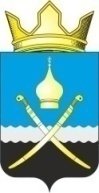 Российская ФедерацияРостовская область, Тацинский районМуниципальное образование «Михайловское сельское поселение»Администрация Михайловского сельского поселения__________________________________________________________________РАСПОРЯЖЕНИЕ14  июня  2023 года                              № 23                                    х. Михайлов     Руководствуясь Трудовым кодексом РФ, в целях обеспечения систематического выявления опасностей и профессиональных рисков, их регулярного анализа и оценки в Администрации Михайловского сельского поселения,Утвердить Положение об оценке профессиональных рисков в Администрации Михайловского сельского поселения согласно приложению к настоящему распоряжению.      2.  Контроль за исполнением настоящего распоряжения оставляю за собой.       3.  Настоящее распоряжение вступает в силу со дня его подписания.            Глава Администрации Михайловского сельского поселения                                               Л.С. ПрисяжнюкПоложениеоб оценке профессиональных рисковв Администрации Михайловского сельского поселения1. Общие положения1.1. Настоящее Положение определяет основные принципы оценки профессиональных рисков в Администрации Михайловского сельского поселения (далее –Администрация).1.2. Настоящее Положение разработано в соответствии с действующим законодательством Российской Федерации.1.3. Настоящее Положение обязательно для соблюдения всеми сотрудниками Администрации.2. Комиссия по оценке профессиональных рисков2.1. Для оценки профессиональных рисков в Администрации распоряжением руководителя Администрации создается комиссия в составе 5 человек. Комиссия является постоянно действующим органом, созываемым по мере необходимости. 2.2. Комиссия формируется из числа сотрудников Администрации, которые на период работы в составе комиссии  не освобождаются от выполнения своих основных должностных обязанностей.2.3. Комиссия действует на основании настоящего Положения и действующего законодательства Российской Федерации.2.4. Комиссия в процессе работы имеет право запрашивать у всех сотрудников Администрации необходимую для более полного анализа данных информацию.2.5. По окончании работы комиссия обязана предоставить документы, предусмотренные п. 3.3 настоящего Положения.3. Порядок оценивания профессиональных рисков3.1. Для объективной и полной оценки профессиональных рисков комиссия составляет перечень профессий или должностей сотрудников Администрации, подлежащих оценке.3.2. Оценка профессиональных рисков проводится по матричному, косвенному или балльному методу. Возможно использование нескольких методов.3.3. По окончании осуществления оценки профессиональных рисков комиссия предоставляет:- реестр опасностей (рисков) Администрации;- карты оценки профессиональных рисков на каждое рабочее место;- перечень мер по исключению, снижению или контролю уровней рисков.3.4. Все сотрудники Администрации должны быть уведомлены под подпись об уровнях профессиональных рисков, которые установлены в документах комиссии, предусмотренных п. 3.3 настоящего Положения.4. Заключительные положения4.1. Положение вступает в действие с даты его утверждения распоряжением Главы Администрации Михайловского сельского поселения и действует до утверждения нового положения.4.2. Все изменения и дополнения к настоящему Положению должны быть утверждены распоряжением Главы Администрации Михайловского сельского поселения.Об утверждении Положения об оценке профессиональных рисков в Администрации Михайловского сельского поселенияПриложениек распоряжению  Администрации Михайловского сельского поселения  от 14.06.2023г.№23